Zadania dla ciebie.Ile książek stoi na półce?          ………………Wpisz numery wskazanych książek.Ile jest książek? Zaznacz odpowiednią liczbę.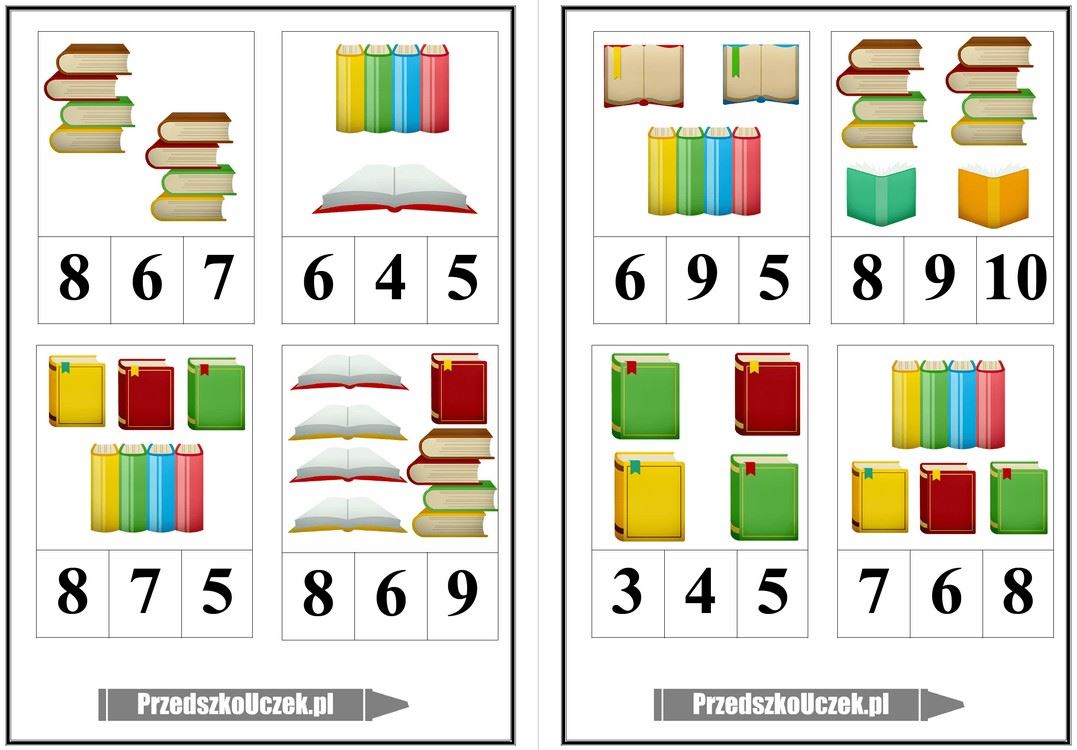 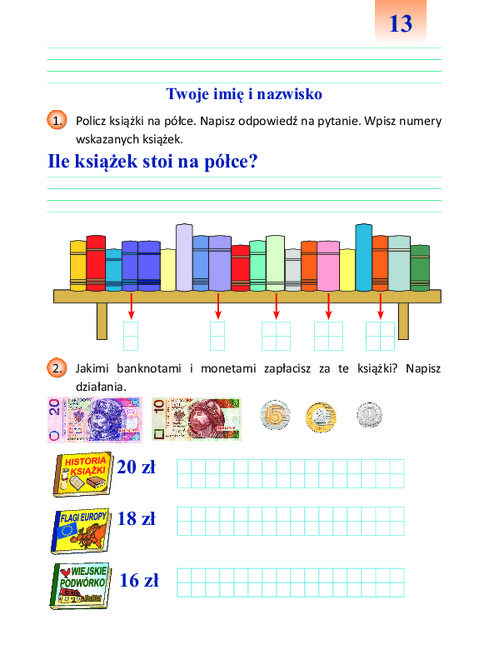 